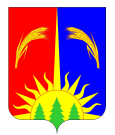 АДМИНИСТРАЦИЯ ЮРЛИНСКОГО МУНИЦИПАЛЬНОГО РАЙОНАПОСТАНОВЛЕНИЕ21.12.2017						№ 522В соответствии с Федеральным законом от 06.10.2003 № 131-ФЗ «Об общих принципах организации местного самоуправления в Российской Федерации», «Бюджетным кодексом Российской Федерации» от 31.07.1998 № 145-ФЗ, Уставом муниципального образования «Юрлинский муниципальный район», Администрация Юрлинского муниципального районаПОСТАНОВЛЯЕТ:1.Внести в муниципальную программу «Гармонизация межнациональных отношений в Юрлинском муниципальном районе», утвержденную постановлением Администрации Юрлинского муниципального района от 31.12.2014 № 960 (в редакции от 23.10.2015 № 347, от 15.02.2016 №22, от 16.05.2016 № 134, от 14.12.2016 №380, от 23.03.2017 №122, от 23.06.2017 №260) следующие изменения:1.1. Раздел 9 «Финансовое обеспечение реализации муниципальной программы Юрлинского муниципального района за счёт средств бюджета Юрлинского муниципального района» изложить в новой редакции согласно приложению 1.2. Постановление вступает в силу с момента опубликования в информационном бюллетене «Вестник Юрлы».3. Контроль за исполнением настоящего постановления возложить на заместителя главы Администрации района Н.А.Мелехину.Глава района-Глава Администрации района                                                      Т.М.МоисееваПриложение 19. Финансовое обеспечение реализации муниципальной программыЮрлинского муниципального района за счет средств бюджетаЮрлинского муниципального районаО внесении изменений в муниципальную программу «Гармонизация межнациональных отношений в Юрлинском муниципальном районе»  Наименование муниципальной программы, подпрограммы, основного мероприятия, мероприятияОтветственный исполнитель, соисполнители, участники (ГРБС)Источники финансированияИсточники финансированияРасходы, тыс. руб.Расходы, тыс. руб.Расходы, тыс. руб.Расходы, тыс. руб.Расходы, тыс. руб.Расходы, тыс. руб.Наименование муниципальной программы, подпрограммы, основного мероприятия, мероприятияОтветственный исполнитель, соисполнители, участники (ГРБС)Источники финансированияИсточники финансированияВсего201720182019202020201233456771. Основное мероприятие «Укрепление гражданского единства»1. Основное мероприятие «Укрепление гражданского единства»1. Основное мероприятие «Укрепление гражданского единства»1. Основное мероприятие «Укрепление гражданского единства»1. Основное мероприятие «Укрепление гражданского единства»1. Основное мероприятие «Укрепление гражданского единства»1. Основное мероприятие «Укрепление гражданского единства»1. Основное мероприятие «Укрепление гражданского единства»1. Основное мероприятие «Укрепление гражданского единства»1. Основное мероприятие «Укрепление гражданского единства»Мероприятия, направленные на укрепление гражданского единства и гармонизацию межнациональных отношенийМероприятия, направленные на укрепление гражданского единства и гармонизацию межнациональных отношенийМестный бюджетМестный бюджет112,039,039,533,5Мероприятия, направленные на укрепление гражданского единства и гармонизацию межнациональных отношенийМероприятия, направленные на укрепление гражданского единства и гармонизацию межнациональных отношенийКраевой бюджетКраевой бюджет50,92750,927--Мероприятия, направленные на укрепление гражданского единства и гармонизацию межнациональных отношенийМероприятия, направленные на укрепление гражданского единства и гармонизацию межнациональных отношенийФедеральный бюджетФедеральный бюджет---Мероприятия, направленные на укрепление гражданского единства и гармонизацию межнациональных отношенийМероприятия, направленные на укрепление гражданского единства и гармонизацию межнациональных отношенийИТОГОИТОГО162,92789,92739,533,5в том числе:в том числе:Организационно-правовое обеспечение сферы межнациональных отношенийАдминистрация Юрлинского муниципального района-- -----Цикл мероприятий в рамках V открытого фестиваля «Русский остров», направленных на укрепление гражданского единства и гармонизацию межнациональных отношенийАдминистрация Юрлинского муниципального районаМестный бюджетМестный бюджет------Цикл мероприятий в рамках V открытого фестиваля «Русский остров», направленных на укрепление гражданского единства и гармонизацию межнациональных отношенийАдминистрация Юрлинского муниципального районаКраевой бюджетКраевой бюджет50,92750,927----Цикл мероприятий в рамках V открытого фестиваля «Русский остров», направленных на укрепление гражданского единства и гармонизацию межнациональных отношенийАдминистрация Юрлинского муниципального районаФедеральный бюджетФедеральный бюджет-----Неделя толерантности «Давайте делать добро»:Цикл тематических программ «Содружество культур»:1) Беседа «Навстречу друг другу: диалог культур в библиотеке»;2) Тематический час «Нам в этом мире нечего делить»;3) Дискуссия «Быть принятым другими -не значит быть как все»;4) Дискуссия «Библиотека – территория толерантности»;5) Урок толерантности «Если грустит один – никто не может быть счастлив»;6) Выставка «Словарь толерантности»;7) Викторина «Узнаем друг о друге – узнаем друг от друга"Управление культуры, спорта и молодёжной политики администрации Юрлинского муниципального района (МБУК «Юрлинская ЦБС»)Местный бюджетМестный бюджет9,05,04,0 - -Декада коми-пермяцкого языка и литературы «Чтобы языки жили веками»Управление культуры, спорта и молодёжной политики администрации Юрлинского муниципального района (МБУК «Юрлинская ЦБС»)Местный бюджетМестный бюджет8,03,05,0Без финансированияНеделя доброты «Согреем душу тёплым словом»Управление культуры, спорта и молодёжной политики администрации Юрлинского муниципального района (МБУК «Юрлинская ЦБС»)Местный бюджетМестный бюджет5,0-5,0- - -Цикл мероприятий по формированию толерантного сознания учащихся:1) Конкурс рисунков и плакатов на тему «Молодёжь за культуру мира, против терроризма» ко Дню толерантности;2) Тематическая выставка «Терроризм и экстремизм – угроза миру»;3) Деловая игра «Толерантность и её роль в жизни»;4) Игровая программа «Дорогой добра»МБУК «Юрлинская ЦБС», сельские библиотекиМестный бюджетМестный бюджет3,5- - 3,5Конкурсная программа «Татьянин день»Управление культуры, спорта и молодёжной политики администрации Юрлинского муниципального района (МБУК «Юрлинский МКДЦ»)Местный бюджетМестный бюджет6,06,0---Межмуниципальный фестиваль парикмахерского искусства «Варвара-краса, длинная коса!» с этнокультурным компонентомУправление культуры, спорта и молодёжной политики администрации Юрлинского муниципального района (МБУК «Юрлинский МКДЦ»)Местный бюджетМестный бюджет18,7228,722-10,0Приобретение буклетов, брошюр, баннеров, социальной рекламыУправление культуры, спорта и молодёжной политики администрации Юрлинского муниципального района (МБУК «Юрлинский МКДЦ»)Местный бюджетМестный бюджет1,921,92---Круглый стол «Толерантность – дорога к миру»Управление культуры, спорта и молодёжной политики администрации Юрлинского муниципального района (МБУК «Юрлинский МКДЦ»)Без финансированияБез финансирования------Конкурс видеороликов «Многонациональная Россия»Управление культуры, спорта и молодёжной политики администрации Юрлинского муниципального района (МБУК «Юрлинский МКДЦ»)Местный бюджетМестный бюджет8,4966,496-2,0Конкурс национальный культур «Венок дружбы»Управление культуры, спорта и молодёжной политики администрации Юрлинского муниципального района (МБУК «Юрлинский МКДЦ»)Местный бюджетМестный бюджет18,0-10,0 8,0Конкурс рисунков «народы нашего села»Управление культуры, спорта и молодёжной политики администрации Юрлинского муниципального района (МБУК «Юрлинский МКДЦ»)Местный бюджетМестный бюджет5,0-5,0 -Проведение спортивно-игровой программы «В мире дружбы, солнца и тепла»Управление культуры, спорта и молодёжной политики администрации Юрлинского муниципального района (МБУК «Юрлинский МКДЦ»)Местный бюджетМестный бюджет14,0626,0625,03,0Наш дом - РоссияУправление культуры, спорта и молодёжной политики администрации Юрлинского муниципального района (МБУК «Юрлинский МКДЦ»)Местный бюджетМестный бюджет2,0--2,0Под флагом единымУправление культуры, спорта и молодёжной политики администрации Юрлинского муниципального района (МБУК «Юрлинский МКДЦ»)Местный бюджетМестный бюджет2,0--2,0Выезд на пленэр «По местам забытым»Управление культуры, спорта и молодёжной политики администрации Юрлинского муниципального района (МБОУ ДОД «ДШИ»)-- -   Без финансирования---Районный конкурс детского творчества по тематике годаУправление культуры, спорта и молодёжной политики администрации Юрлинского муниципального района (МБОУ ДОД «ДШИ»)Местный бюджетМестный бюджет 3,81,82,0---Выезд на пленэр «Родные просторы»Управление культуры, спорта и молодёжной политики администрации Юрлинского муниципального района (МБОУ ДОД «ДШИ»)Местный бюджетМестный бюджет1,0-1,0 - -Районный конкурс рисунков «Возьмёмся за руки друзья!»Управление культуры, спорта и молодёжной политики администрации Юрлинского муниципального района (МБОУ ДОД «ДШИ»)Местный бюджетМестный бюджет1,5-1,5 - -Концерт «Пусть всегда будет солнце!»Управление культуры, спорта и молодёжной политики администрации Юрлинского муниципального района (МБОУ ДОД «ДШИ»)Местный бюджетМестный бюджет1,0-1,0 - -Конкурс инструментальной музыки «Вдохновение»Управление культуры, спорта и молодёжной политики администрации Юрлинского муниципального района (МБОУ ДОД «ДШИ»)Местный бюджетМестный бюджет1,5--1,5Конкурс детского творчества, посвящённый Дню Победы «Рисунок по прочитанному произведению коми-пермяцких писателей о войне»Управление культуры, спорта и молодёжной политики администрации Юрлинского муниципального района (МБОУ ДОД «ДШИ»)Местный бюджетМестный бюджет1,5--1,5Мероприятия для обучающихся школ и их родителей (законных представителей), педагогов, направленных на воспитание межнационального согласия и развития межкультурного взаимодействияУправление образования администрации Юрлинского муниципального районаБез финансированияБез финансирования------Районный конкурс творческих работ посвящённый Дню народного единстваУправление образования администрации Юрлинского муниципального районаБез финансированияБез финансирования----- - Проведение месячника правовых знаний среди обучающихся школ, направленного на развитие норм толерантного поведения, противодействия различным видам экстремизмаУправление образования администрации Юрлинского муниципального районаБез финансированияБез финансирования------Информационно-просветительские акции по предупреждению фактов националистического или религиозного экстремизма (выпуск листовок, газет, организация выставок)Управление образования администрации Юрлинского муниципального районаБез финансированияБез финансирования---- - -Организация индивидуальных и групповых занятий для вновь прибывших учащихся из числа детей семей рабочих – мигрантов, не владеющих или слабо владеющих русским языкомУправление образования администрации Юрлинского муниципального районаБез финансированияБез финансирования------Организация творческих, спортивных мероприятий, направленных на сохранение национальных традиций, уважительное отношение к культурному национальному наследию разных народовУправление образования администрации Юрлинского муниципального районаБез финансированияБез финансирования----Проведение индивидуальной работы по недопущению распространения фанатизма с последующим неправильным толкованием веры и радикальным проявлениямУправление образования администрации Юрлинского муниципального районаБез финансированияБез финансирования------Проведение тематических мероприятий для старшеклассников с использованием активных форм (дискуссии, круглые столы) по вопросам сохранения гражданского согласия в обществе (в рамках месячника)Управление образования администрации Юрлинского муниципального районаБез финансированияБез финансирования------Проведение уроков права для учащихся 5 – 7 классов по теме: «Преступление против личности, общества и государства» Экстремизм – угроза человеку и государству»Управление образования администрации Юрлинского муниципального районаБез финансирования--------Мероприятия, направленные на содействие этнокультурному многообразию народов России, проживающих в Пермском краеМестный бюджет311,0311,0301,51,0 8,5 8,5Мероприятия, направленные на содействие этнокультурному многообразию народов России, проживающих в Пермском краеКраевой бюджет258,343258,343258,343Мероприятия, направленные на содействие этнокультурному многообразию народов России, проживающих в Пермском краеИТОГО569,343569,343559,8431,08,58,5в том числе:ИТОГО569,343569,343559,8431,08,58,5Цикл мероприятий в рамках V открытого фестиваля «Русский остров», направленных на содействие этнокультурному многообразию народов России, проживающих в Пермском краеАдминистрация Юрлинского муниципального района  Местный бюджет300,0300,0300,0---Цикл мероприятий в рамках V открытого фестиваля «Русский остров», направленных на содействие этнокультурному многообразию народов России, проживающих в Пермском краеАдминистрация Юрлинского муниципального района  Краевой бюджет258,343258,343258,343Фотопанорама «Многоликий край родной»Управление культуры, спорта и молодёжной политики администрации Юрлинского муниципального района (МБУК «Юрлинская ЦБС»)Местный бюджет1,51,51,5---Историко-краеведческие часы «Мы-россияне»Управление культуры, спорта и молодёжной политики администрации Юрлинского муниципального района (МБУК «Юрлинская ЦБС»)Местный бюджет1,01,0-1,0 - -Мероприятия, посвящённые 95-летию со дня образования Юрлинского района:1) Районный конкурс литературного творчества «Моя родословная»;2) Краеведческие часы «Земле родной и людям благодарны»;3) Творческий вечер «И только память заревом горит»;4) Краеведческая гостиная «Русский остров»;5) Этнографический круиз «Народов много -страна одна»Управление культуры, спорта и молодёжной политики администрации Юрлинского муниципального района (МБУК «Юрлинская ЦБС»)Местный бюджет3,53,5--3,53,5Праздник деревни «Моя глубинка»Управление культуры, спорта и молодёжной политики администрации Юрлинского муниципального района (МБУК «Юрлинская ЦБС», Елогская сельская библиотека филиал №3)Местный бюджет1,51,5--1,51,5Праздник на Покров День «Покров покроет землю, где листком,  где снежком»Управление культуры, спорта и молодёжной политики администрации Юрлинского муниципального района (МБУК «Юрлинская ЦБС», Елогская сельская библиотека филиал №3)Местный бюджет1,51,5--1,51,5Мы – жители многонационального краяУправление культуры, спорта и молодёжной политики администрации Юрлинского муниципального района (МБУК «Юрлинский МКДЦ»)Местный бюджет2,02,0--2,02,0                                                                                                 Всего по программе:                                                                                                 Всего по программе:                                                                                                 Всего по программе:                                                                                                 Всего по программе:732,27649,7740,542,0